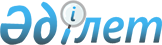 О внесении изменения в постановление акимата Павлодарской области от 3 января 2013 года № 2/1 "О согласовании расположения помещений для проведения религиозных обрядов за пределами культовых зданий (сооружений)"Постановление акимата Павлодарской области от 11 мая 2014 года № 160/5. Зарегистрировано Департаментом юстиции Павлодарской области 21 мая 2014 года № 3817

      В соответствии со статьей 5 Закона Республики Казахстан от 11 октября 2011 года "О религиозной деятельности и религиозных объединениях" акимат Павлодарской области ПОСТАНОВЛЯЕТ:



      1. Внести в постановление акимата Павлодарской области от 3 января 2013 года № 2/1 "О согласовании расположения помещений для проведения религиозных обрядов за пределами культовых зданий (сооружений)" (зарегистрировано в Реестре государственной регистрации нормативных правовых актов № 3402, опубликовано в газетах 7 февраля 2013 года "Звезда Прииртышья" № 15, 7 февраля 2013 года, "Сарыарка самалы" № 15) следующее изменение:



      в преамбуле указанного постановления слово и цифру "подпунктом 4)" заменить словом и цифрой "подпунктом 7)".



      2. Государственному учреждению "Управление по делам религий Павлодарской области" в установленном законодательством порядке обеспечить:

      государственную регистрацию настоящего постановления в территориальном органе юстиции;

      в течение десяти календарных дней после государственной регистрации настоящего постановления в территориальном органе юстиции направление на официальное опубликование в средствах массовой информации и информационно-правовой системе "Әділет".



      3. Контроль за выполнением настоящего постановления возложить на заместителя акима области Орсариева А.А.



      4. Настоящее постановление вводится в действие со дня его первого официального опубликования.      Исполняющий обязанности

      акима области                              Д. Турганов
					© 2012. РГП на ПХВ «Институт законодательства и правовой информации Республики Казахстан» Министерства юстиции Республики Казахстан
				